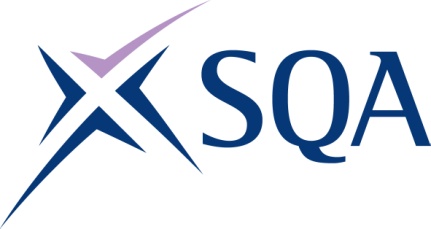 SCQF overall credit:	Minimum 33	Maximum 61Please note the table below shows the SSC identification codes listed alongside the corresponding SQA unit codes. It is important that the SQA unit codes are used in all your recording documentation and when your results are communicated to SQA. GR5T 22SVQ in Food and Drink Operations (Fish and Shellfish Processing Skills) at SCQF level 5To attain the qualification candidates must complete 8 units in total. This comprises:Two mandatory units from Group AFour units from the production/processing sector specific units in Group BThe remaining two units can be taken from Group B or CThe knowledge units in Group D are additional to the requirements for this SVQ.Group A - Mandatory units: Candidates must complete all 2 units from this groupGroup A - Mandatory units: Candidates must complete all 2 units from this groupGroup A - Mandatory units: Candidates must complete all 2 units from this groupGroup A - Mandatory units: Candidates must complete all 2 units from this groupGroup A - Mandatory units: Candidates must complete all 2 units from this groupSQA codeSSC codeTitleSCQF levelSCQF creditsJ04H 042050Maintain Workplace Food Safety Standards in Manufacture56J04K 04IMPHS101Work Safely in Food Manufacture55Group B - Optional units: Candidates must complete 4 units from this groupGroup B - Optional units: Candidates must complete 4 units from this groupGroup B - Optional units: Candidates must complete 4 units from this groupGroup B - Optional units: Candidates must complete 4 units from this groupGroup B - Optional units: Candidates must complete 4 units from this groupSQA codeSSC codeTitleSCQF levelSCQF creditsJ4X8 04IMPFP101Fillet Fish by Hand57J4X9 04IMPFP102Process Fish by Machine55J4XA 04IMPFP103Process Fish by Hand55J4XB 04IMPFP105Grade Fish or Shellfish by Hand55J4XC 04IMPFP107Intake Fish or Shellfish55J4XD 04IMPFP109Control Fish or Shellfish Defrosting55J4XE 04IMPFP111Shuck Bivalves by Hand55J4XF 04IMPFP113Pack and Ice Fish or Shellfish54J4XG 04IMPFP115Grade Fish or Shellfish by Machine54J4XH 04IMPFP117Control the Fish or Shellfish Brining Process55J4XJ 04IMPFP119Control the Dry Curing of Fish or Shellfish55J4XK 04IMPFP121Control the Fish or Shellfish Smoking Process55J4XL 04IMPFP123Control the Fish or Shellfish Marinating Process54J4XM 04IMPFP125Gut and Clean Fish by Hand54J4XN 04IMPFP127Assemble Fish or Shellfish Products by Hand54J4XP 04IMPFP129Extract Shellfish Meat by Hand55J4XR 04IMPFP131Extract Shellfish Meat by Machine55J4XS 04IMPFP133Pack Live Shellfish for Dispatch55J4XT 04IMPFP135Control Fish Gutting Operations55J4XV 04IMPFP136Control Fish Skinning Operations55J4X7 04IMPFP137Use Fish or Shellfish Quality Assessment Methods66J4XW 04IMPFP138Harvest Fish or Shellfish for Human Consumption54J4XX 04IMPFP140Conduct Shellfish Depuration Operations55J4WW 04IMPFP142Control Shellfish Depuration Production55J0RG 04IMPPO216Control Enrobing in Food and Drink Operations 67J04T 04IMPPO201Operate Central Control Systems in Food and Drink Operations610J0RW 04IMPPO203Control Manual Size Reduction in Food and Drink Operations68J0RT 04IMPPO206Control Weighing in Food and Drink Operations56J0RS 04IMPPO207Control Mixing in Food and Drink Operations56J0RR 04IMPPO208Control Heat Treatment in Food and Drink Operations68J0RP 04IMPPO209Control Segregation and Integrity in Food and Drink Operations68J0RJ 04IMPPO214Control Forming in Food and Drink Operations 68J04R 04IMPPO210Control Temperature Reduction in Food and Drink Operations56J0R7 04IMPPO217Control Wrapping and Labelling in Food and Drink Operations68J0RH 04IMPPO215Control Depositing in Food and Drink Operations 68J0RC 04IMPPO230Control Product Defrosting in Food Operations55J0RB 04IMPPO232Prepare Sauces/Marinades by Hand in Food Operations55J4XY 04IMPFP144Process Fish or Shellfish for Retail Sale55J4Y0 04IMPFP146Display Fish or Shellfish for Retail Sale55J054 04IMPQI101Maintain Product Quality in Food and Drink Operations55Group C - Optional units: Candidates must complete 2 units from this groupGroup C - Optional units: Candidates must complete 2 units from this groupGroup C - Optional units: Candidates must complete 2 units from this groupGroup C - Optional units: Candidates must complete 2 units from this groupGroup C - Optional units: Candidates must complete 2 units from this groupSQA codeSSC codeTitleSCQF levelSCQF creditsJ4WA 04IMPOM117Plan and Organise your Own Work Activities in a Food and Drink Business54J04A 04PPL2FOH7Communicate in a Business Environment54J4WB 04IMPSO110Prepare Tools and Equipment for use in Food and Drink Operations55J4WC 04IMPSO112Sharpen and Maintain Cutting Tools for Use in Food and Drink Operations54J4TC 04IMPSO114Use Knives in Food and Drink Operations54J055 04IMPQI205Contribute to Continuous Improvement in Food Operations56J4WD 04IMPSO103Clean in Place (CIP) Plant and Equipment in Food and Drink Operations66J057 04IMPPO111Carry Out Task Handover Procedures in Food and Drink Operations66J058 042051Monitor Food Hygiene Standards Using Rapid Test Methods in Food and Drink Operations55J059 04IMPHS104Lift and Handle Materials in Food Manufacture54H3CR 04IMPHS201Contribute to Environmental Safety in Food Manufacture54J4WF 04IMPEM107Contribute to the Maintenance of Plant and Equipment in Food and Drink Operations55J1W9 04IMPSD108Store and Organise Goods and Materials in Food and Drink Operations57J0R0 04IMPSD327Prepare Goods and Materials for Despatch54J0YW 04IMPSD201Supply Materials for Production in Food and Drink Operations56J053 04IMPSD309Produce Product Packs in Food and Drink Operations56J0T0 04IMPSD312Pack Orders for Despatch in Food and Drink Operations 57J05B 04IMPPO113Carry Out Product Changeovers in Food and Drink Operations68J05C 04IMPPO125Contribute To Problem Diagnosis in Food and Drink Operations66J05D 04IMPPO127Contribute To Problem Resolution in Food and Drink Operations55J0SK 04IMPPO226Slice and Bag Individual Products in Food Operations 56J4WG 04IMPSO108Control Washing and Drying Machinery in Food and Drink Operations54J4WH 04IMPSO101Carry Out Hygiene Cleaning in Food and Drink Operations55J05F 04IMPQI113Carry Out Sampling in Food and Drink Operations66J05J 04IMPQI201Organise and Improve Work Activities in Food Operations66J1WD 04IMPQI210Contribute to the Application of Improvement Techniques in Food Operations55J05L 04IMPSF119Contribute to Sustainable Practice in a Food Environment54J0PT 04IMPPO223Prepare Ingredients and Store Fillings and Toppings in Food Operations46J0SJ 04IMPPO228Bake-off Products for Sale in Food Operations56J0PR 04IMPSD310Produce Individual Packs by Hand in Food and Drink Operations57J05P 04IMPSO409Display Food and Drink Products in a Retail Environment55J0TA 04IMPSO501Prepare and Clear Areas for Counter/Take-Away Service 43J0T9 04IMPSO503Provide a Counter/Take-Away Service 43J0PK 04IMPSO505Prepare and Clear Areas for Table/Tray Service 54J0PJ 04IMPSO507Provide a Table/Tray Service 43J117 04IMPSO511Assemble and Process Products for Food Service 57J0NH 04IMPSO407Maximise Sales of Food and Drink Products in a Retail Environment66J05N 04IMPSO405Sell Food and Drink Products in a Retail Environment56Group D - Additional Units (not compulsory)Group D - Additional Units (not compulsory)Group D - Additional Units (not compulsory)Group D - Additional Units (not compulsory)Group D - Additional Units (not compulsory)SQA codeSSC codeTitleSCQF levelSCQF creditsH3JT 043287Principles of Fish or Shellfish for Retail Sale66H3JV 043288Principles of Marine Finfish66H3JW 043289Principles of Shellfish, Non-Marine Finfish and Marine Food Products 66H3JX 043290Principles of Seafood Quality Science77H3JY 043291Principles of Frying Fish and Chips66H3K0 043292Principles of Brining and Salting Fish or Shellfish63H3K1 043293Principles of Fish or Shellfish Quality Assessment63H3K2 043295Principles of a Specialist Seafood Sales Service 63H3JR 043285Principles of Fish or Shellfish Smoking66H13J 043060Principles of Continuous Improvement Techniques (Kaizen) in a Food Environment77H157 043080Principles of Sustainability in a Food Environment74H3GM 043081Principles of Energy Efficiency in a Food Environment74H3GN 043082Principles of Waste Minimisation in a Food Environment74H3GP 043083Principles of Efficient Water Usage in a Food Environment66